3GPP TSG-SA5 Meeting #143-e 	S5-223e-meeting, 09 - 17 May 2022Source:	Ericsson, Deutsche TelekomTelefónicaTitle:	Add procedure for consumption of exposed MnS after service order completedDocument for:	ApprovalAgenda Item:	6.5.22.31	Decision/action requestedThe group is asked to agree the detailed proposal.2	References[1]		3GPP TS 28.533 Management and orchestration; Architecture framework[2]		3GPP TS 23.501 System architecture for the 5G System (5GS)[3]		3GPP TS 23.502 Procedures for the 5G System (5GS)[4]		3GPP TS 23.222 Common API Framework for 3GPP Northbound APIs[5]		3GPP TS 23.434 Service Enabler Architecture Layer for Verticals (SEAL); Functional architecture and information flows[6]		3GPP TS 33.122 Security aspects of Common API Framework (CAPIF) for 3GPP northbound APIs[7]		3GPP TS 33.501 Security architecture and procedures for 5G System [8]		3GPP TS 28.530 Management and orchestration; Concepts, use cases and requirements3	RationaleThe procedures described in clause 4.1.4 show the interaction between an NSC and an NSP when NSC orders a product/service and the NSP accepts and completes the order. After the product order and service order have been completed, the ordered service may be consumed by the NSC using the CAPIF (Common API Framework).There is no description in the study what happens after the service order is completed nor how CAPIF may be used.It is proposed to add a concept description in clause 4 and a solution description in clause 7.4	Detailed proposal1st Change2	ReferencesThe following documents contain provisions which, through reference in this text, constitute provisions of the present document.-	References are either specific (identified by date of publication, edition number, version number, etc.) or non-specific.-	For a specific reference, subsequent revisions do not apply.-	For a non-specific reference, the latest version applies. In the case of a reference to a 3GPP document (including a GSM document), a non-specific reference implicitly refers to the latest version of that document in the same Release as the present document.[1]	3GPP TR 21.905: "Vocabulary for 3GPP Specifications".[2]	TM Forum TMF622 Product Order API REST Specification[3]		TM Forum TMF641 Service Ordering API[4]	TM Forum TMF652 Resource Order Management API [5]		3GPP TS 28.531: "Management and orchestration; Concepts, use cases and requirements"[6]	3GPP TS 28.202: "Charging management; Network slice management charging in the 5G System (5GS); Stage 2"[7]	3GPP TR23.700-99 “Study on Network Slice Capability Exposure for Application Layer Enablement (NSCALE)”[8]	3GPP TS23.434 “Service Enabler Architecture Layer for Verticals (SEAL); Functional architecture and information flows.”[9]	3GPP TS 28.541: "Management and orchestration; 5G Network Resource Model (NRM); Stage 2 and stage 3"[10]	3GPP TS 28.537: "Management and orchestration; Management capabilities"[11]	3GPP TS 28.533: "Management and orchestration; Architecture framework"[12]	TM Forum TMF633 Service Catalogue Management API[13]	TM Forum TMF620 Product Catalogue Management API[14]	3GPP TS 23.222: "Functional architecture and information flows to support Common API Framework for 3GPP Northbound APIs; Stage 2"[15]	3GPP TS 28.532: "Management and orchestration; Generic Management Service"[16]	3GPP TS 28.623: "Telecommunication management; Generic Network Resource Model (NRM) Integration Reference Point (IRP); Solution Set (SS) definitions"[17]	3GPP TS 28.622: " Telecommunication management; Generic Network Resource Model (NRM) Integration Reference Point (IRP) Information Service (IS)"[18]	3GPP TS 28.201: "Charging management; Network slice performance and analytics charging in the 5G System (5GS); Stage 2"2nd Change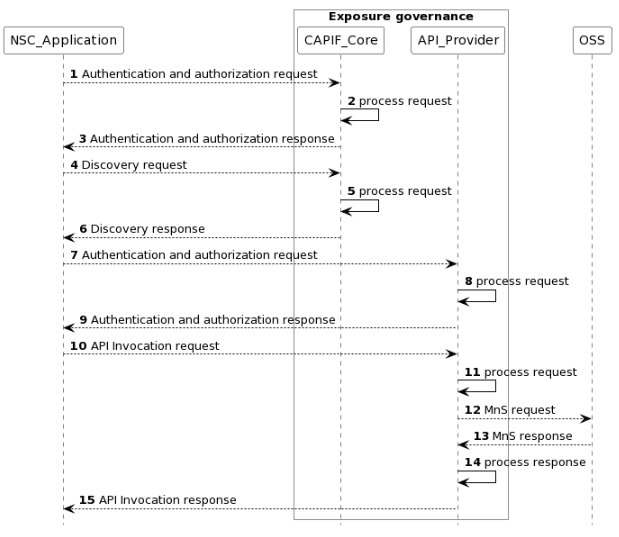 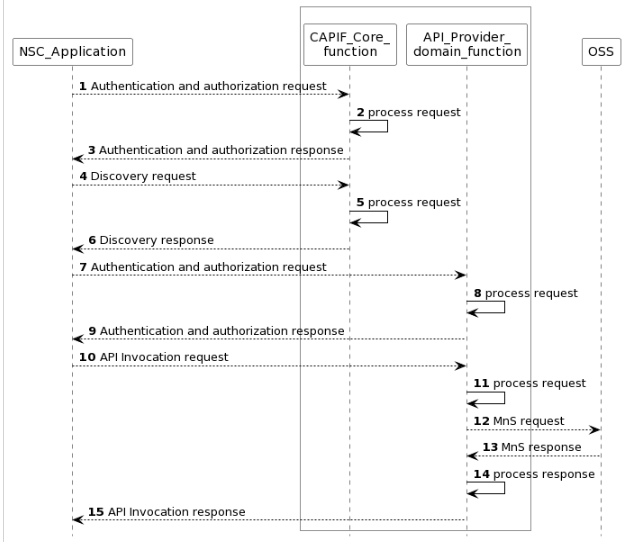 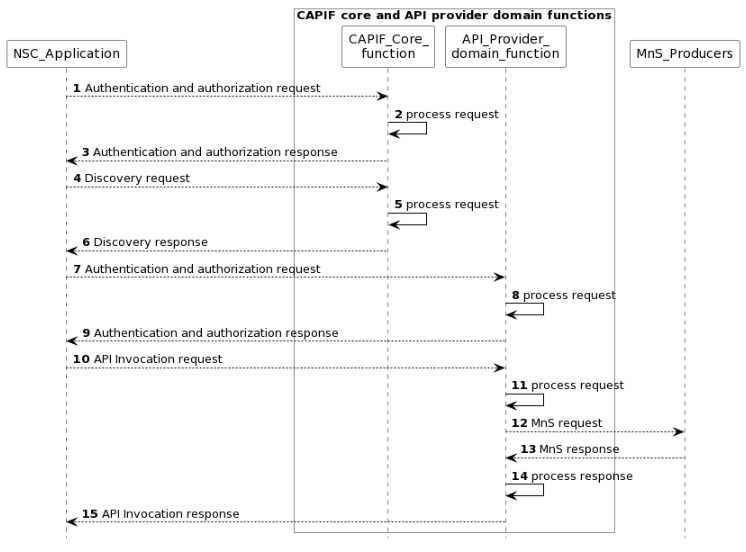 3rd Change4rd ChangeAnnex A UML code of the diagramsEnd of Changes